Письмо №759 от 14 октября 2021 годаО «Культурном марафоне»Руководителям ООМКУ «Управление образования» информирует о проведении ежегодной культурно-просветительской акции «Культурный марафон» (http://education.yandex.ru/culture), которая пройдет с 8 ноября по 10 декабря и будет приурочена к важной дате в истории кино — 125 лет назад в России состоялся первый киносеанс. Школьники смогут пройти увлекательный онлайн-тест и ближе познакомиться с искусством, которое обычно не изучают в школе. Интерактивные задания помогут понять, как устроено кино, как режиссеры управляют нашими эмоциями и какие приемы используют.«Культурный марафон» является мероприятием межведомственного культурно-образовательного проекта Министерства культуры Российской Федерации и Министерства просвещения Российской Федерации «Культура для школьников». Партнером проекта является ООО «ЯНДЕКС».Приложение: релиз на 3 л. в 1 экз.Начальник МКУ «УО»:                                                                        Х.ИсаеваИсп.: Магомедова У.К.Тел.: 8 903 482 57 46 «Культурный марафон» в этом году будет посвящен кинематографуЕжегодная акция «Культурный марафон» пройдет с 8 ноября по 10 декабря и будет приурочена к важной дате в истории кино — 125 лет назад в России состоялся первый киносеанс. Школьники смогут пройти увлекательный онлайн-тест и ближе познакомиться с искусством, которое обычно не изучают в школе. Интерактивные задания помогут понять, как устроено кино, как режиссеры управляют нашими эмоциями и какие приемы используют. Организаторы проекта — Министерство культуры РФ, Министерство просвещения РФ и Яндекс.Цель «Культурного марафона» — увлечь школьников новым «предметом», познакомить их с важными кинолентами и вдохновить на размышления и творческие поиски. Изучая и обсуждая кино, участники учатся анализировать художественные произведения и формулировать свое мнение. В рамках проекта школьники также смогут встретиться с профессионалами российской киноиндустрии, организовать киноклуб в своей школе и попробовать себя в создании мини-фильмов.Материалы теста подготовили эксперты КиноПоиска вместе с методистами и экспертами образовательных проектов Яндекса. Задания адаптированы для учеников  младших, средних и старших классов. Школьники узнают, за счет каких приемов создатели фильмов держат нас в напряжении, что цвет может рассказать о чувствах героя и по каким принципам строятся комедийные диалоги. Теория подкреплена примерами из зарубежной и отечественной классики и современных фильмов. Чтобы принять участие в «Культурном марафоне», нужно зарегистрироваться по ссылке http://education.yandex.ru/culture. Присоединиться к проекту могут все желающие — учителя, школьники, их родители. На прохождение теста понадобится от 15 до 25 минут, начать можно в любое время. Участники смогут выиграть призы — Яндекс.Станции Лайт. Их получат 100 учителей и 500 учеников. Ольга Любимова, министр культуры РФ:«Мы объявляем о начале уже третьей всероссийской акции "Культурный марафон". Министерство культуры вместе с Министерством просвещения и Яндексом проводят её ежегодно в рамках проекта "Культура для школьников". В этом году "Культурный марафон" посвящён кинематографу — 125 лет назад в России прошёл первый киносеанс. Так что приглашаем детей, родителей и учителей отправиться в увлекательное путешествие по миру кино. Для каждого возраста эксперты подготовили разные мультимедийные онлайн-тесты, поэтому интересно и познавательно будет абсолютно всем. Здесь не будет победителей и проигравших, а шанс получить приз — грамоту, сертификат и много других подарков — есть у каждого участника».Сергей Кравцов, министр просвещения РФ:«Важно, чтобы каждый ребенок мог найти в школе занятия для любых своих увлечений, а образовательные программы становились более разнообразными, интерактивными и полезными. "Культурный марафон" должен помочь ребятам раскрыть творческий потенциал и сделать учёбу более интересной. В этом году школьники смогут больше узнать о киноиндустрии в целом и о великих фильмах, которые оказали сильное влияние на несколько поколений зрителей», — отметил министр просвещения России Сергей Кравцов.Елена Бунина, генеральный директор Яндекса в России:«В этом году “Культурный марафон” выходит за рамки классических школьных предметов. Это логично продолжает миссию проекта — не проверять знания, а давать новые, вовлекать школьников в культурный контекст и увлекать познанием. Кино — молодое искусство, близкое и понятное каждому. Полезно  попробовать сделать просмотр фильмов частью образования, расширить кругозор ребят и стимулировать дискуссию об искусстве и творчестве. Эти навыки  помогут  школьникам и в учёбе, и в жизни». Над тестом работали доцент кафедры драматургии кино ВГИКа и преподаватель Московской школы кино Всеволод Коршунов, режиссер и преподаватель детской школы Московской школы нового кино Тома Селиванова, журналист и основатель паблика «Страдающее Средневековье» Юрий Сапрыкин-младший, главный редактор КиноПоиска Елизавета Сурганова, а также другие редакторы КиноПоиска, методисты Яндекс.Учебника и эксперты образовательных проектов Яндекса.Первый «Культурный марафон» прошел в 2019 году и был посвящен миру современной культуры. В проекте приняли участие 590 тысяч школьников и более 8 тысяч учителей. В 2020 году количество участников выросло до 860 тысяч учеников и 28 тысяч преподавателей, а темой года стала культура народов России. 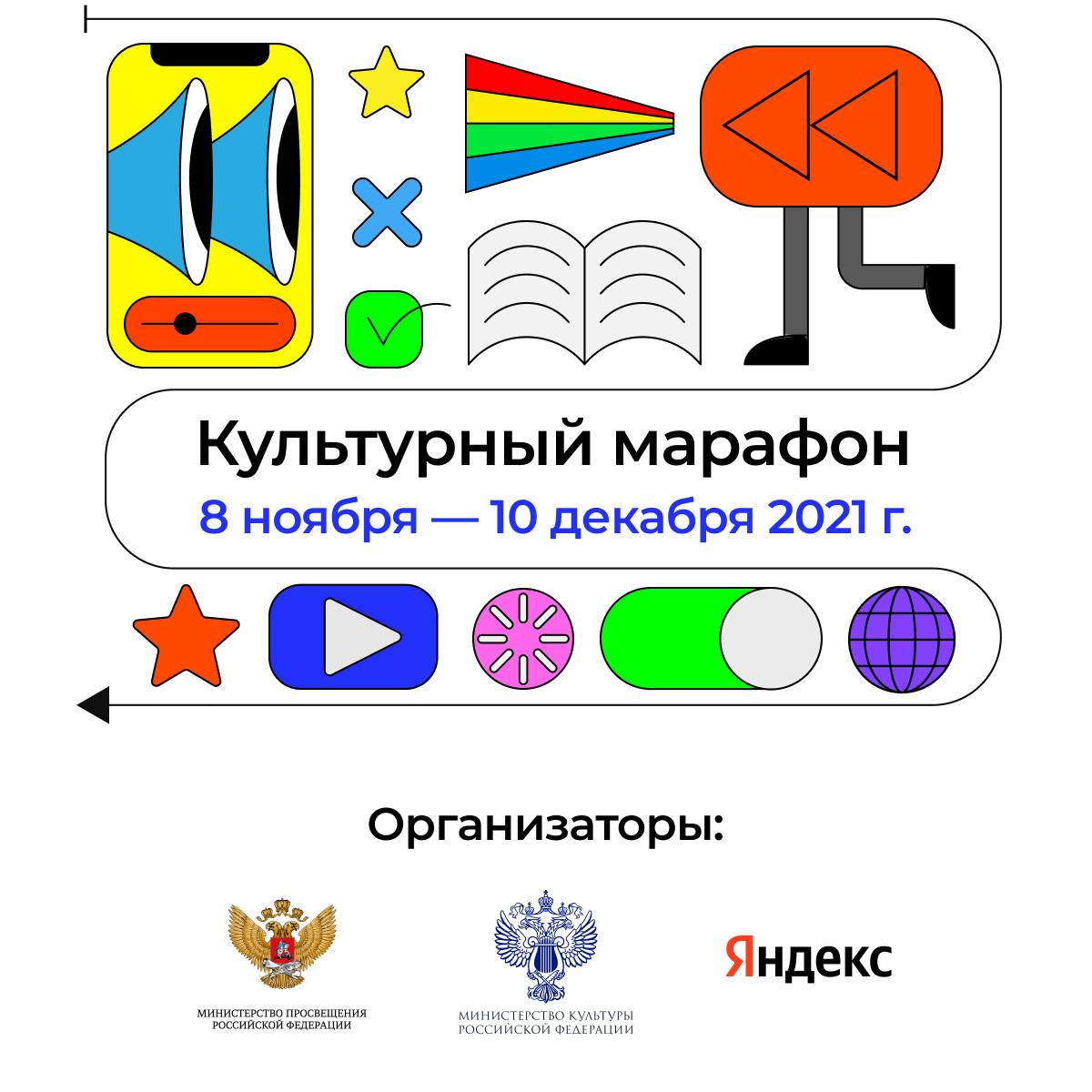 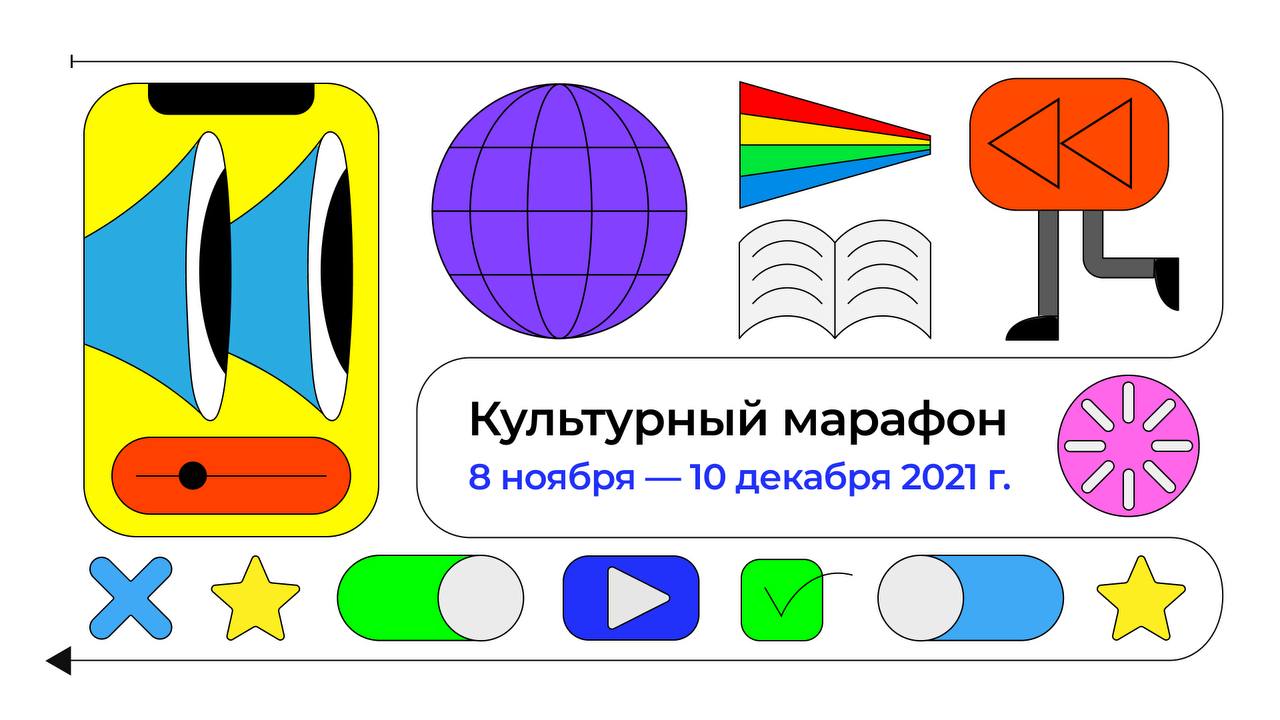 